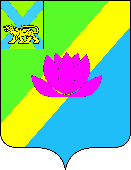 ДУМАЛЕСОЗАВОДСКОГО ГОРОДСКОГО ОКРУГАРЕШЕНИЕ31.05.2022 года                                                                                                          № 447Об отчете Думы Лесозаводского городского округа о результатах своей деятельности за 2021 год	Заслушав отчет Думы Лесозаводского городского округа о результатах своей деятельности за 2021 год, руководствуясь Уставом Лесозаводского городского округа, Регламентом Думы Лесозаводского городского округа, утвержденным решением Думы Лесозаводского городского округа от 12.04.2019 № 74,Дума Лесозаводского городского округаРЕШИЛА: 	1. Принять отчет Думы Лесозаводского городского округа о результатах своей деятельности за 2021 год (прилагается).2. Настоящее решение вступает в силу со дня его принятия. Председатель Думы Лесозаводского городского округа                                                   В.А. ШульгаПриложение к решению Думы Лесозаводского городского округа от 31.05.2022 № 4471. ОТЧЕТ О РАБОТЕ ДУМЫ ЛЕСОЗАВОДСКОГО ГОРОДСКОГО ОКРУГА ЗА 2021 ГОД1. Об общих показателях деятельности Думы Лесозаводского городского округа VI созыва в 2021 годуОтчет Думы Лесозаводского городского округа за 2021 год представлен в соответствии с Федеральным законом от 06.10.2003№ 131-ФЗ «Об общих принципах организации местного самоуправления в Российской Федерации», Уставом Лесозаводского городского округа, Решением Думы Лесозаводского городского округа от 12.04.2019 № 74 «Об утверждении Регламента Думы Лесозаводского городского округа». В своей деятельности Дума Лесозаводского городского округа как представительный орган местного самоуправления руководствуется Конституцией Российской Федерации, нормами федерального законодательства, законами Приморского края, Уставом Лесозаводского городского округа Приморского края, Регламентом Думы Лесозаводского городского округа и решениями Думы Лесозаводского городского округа. Дума Лесозаводского городского округа подотчетна и подконтрольна населению городского округа. Одна из основных функций представительного органа местного самоуправления, закрепленных Федеральным законом № 131-ФЗ «Об общих принципах организации местного самоуправления в Российской Федерации» - осуществлять нормотворчество в соответствии с полномочиями, прописанными в федеральном и краевом законодательстве, а также в муниципальной нормативно-правовой базе. Нормотворческая деятельность Думы Лесозаводского городского округа в отчетном году осуществлялась в соответствии с ежеквартальными планами работы, утвержденными решениями Думы Лесозаводского городского округа.27 января 2021 года Думой городского округа был избран глава Лесозаводского городского округа Банцеев Константин Федорович.Глава городского округа в своей деятельности подконтролен и подотчетен населению и Думе городского округа.В 2021 году присвоено звание «Почетный житель Лесозаводкого городского округа» Сердюку Виктору Филипповичу, активному общественному деятелю, преподавателю и неравнодушному человеку.Также в сентябре 2021 года состоялись довыборы в Думу городского округа по одномандатному избирательному округу № 17 был избран депутатом Самошин Михаил Александрович, выдвинутый политической партией «КПРФ».2. Показатели нормотворческого процесса Думы Лесозаводского городского округаВ 2021 году Думой городского округа проведено 15 заседаний Думы городского округа. Табл. 1 Рассмотрено 136 вопросов, принято 129 решений Думы Лесозаводского городского округа. Диаграмма 1Пандемия коронавирусной инфекции изменила формат работы Думы городского округа, проведения важных мероприятий, но не отменила их. Многие мероприятия проходили в онлайн формате.К компетенции Думы Лесозаводского городского округа относится принятие Устава городского округа, внесение в него изменений и дополнений. Внесение изменений обосновано необходимостью приведения отдельных положений Устава в соответствие с федеральным законодательством.Утверждение местного бюджета и отчета о его исполнении также относится к исключительной компетенции Думы Лесозаводского городского округа.В Думе Лесозаводского городского округа созданы 4 постоянных комиссии: - по регламенту, депутатской этике и организации работы Думы;- по экономической политике и муниципальной собственности;- по благоустройству, градостроительству и коммунальному хозяйству;- по социальной политике, законности, правопорядку и защите прав граждан.Наличие постоянных комиссий является одной из особенностей организации внутренней работы представительного органа. Решением от 28.04.2016 № 474 утверждено Положение «О постоянных комиссиях Думы Лесозаводского городского округа», которым определены основные направления их работы.Деятельность комиссий основывалась на планах работы Думы Лесозаводского городского округа и планировании внутри депутатских комиссий. Предварительная нормотворческая работа, подготовка проектов решений Думы Лесозаводского городского округа к рассмотрению на заседаниях Думы Лесозаводского городского округа проходила на заседаниях постоянных комиссий Думы Лесозаводского городского округа с участием представителей администрации Лесозаводского городского округа, прокуратуры Лесозаводского городского округа и в тесном взаимодействии с руководителями организаций и предприятий. Поступившие в Думу Лесозаводского городского округа проекты решений, отчеты, информация рассматривались на заседаниях постоянных комиссий Думы Лесозаводского городского округа.Табл. 2Информация о работе постоянных комиссий Думы за 2021 годаПроведено 40 заседаний постоянных комиссий Думы, на которых было рассмотрено 294 вопроса.Деятельность представительного органа местного самоуправления городского округа в отчетном периоде была направлена на нормотворческое обеспечение социально-экономического развития городского округа и улучшение качества жизни его жителей. Основное внимание уделялось вопросам благоустройства, управления и распоряжения муниципальной собственностью, социальной поддержке отдельных категорий граждан, контролю за исполнением вопросов местного значения.Нормотворческая деятельность осуществлялась в соответствии с ежеквартальными планами Думы городского округа, утверждаемыми решениями Думы городского округа.Одно из основных направлений деятельности Думы Лесозаводского городского округа – это совершенствование нормативно-правовой базы муниципального образования, охватывающей все сферы жизни городского округа.С целью приведения в соответствии с действующим законодательством были внесены соответствующие изменения в Устав Лесозаводского городского округа Приморского края, которые прошли государственную регистрацию в установленном законодательством Российской Федерации порядке, опубликованы в газете «Любимый город на берегах Уссури» и размещены на официальном сайте Думы Лесозаводского городского округа.К исключительной компетенции Думы Лесозаводского городского округа относится принятие бюджета городского округа на очередной финансовый год, утверждение отчета об исполнении бюджета городского округа за прошедший финансовый год, а также внесение изменений и дополнений в действующий бюджет текущего финансового года. В течение отчетного года было принято шесть решений, касающихся перераспределения денежных средств бюджета городского округа текущего финансового года. В истекшем периоде в соответствии с нормативно-правовым актом Лесозаводского городского округа от 02.06.2020 № 187-НПА «Об утверждении Порядка возбуждения ходатайств о награждении наградами Приморского края», в Думу Лесозаводского городского округа были поданы заявления от восемнадцати лесозаводских семей для рассмотрения их кандидатур на награждение наградой Приморского края почетным знаком Приморского края «Семейная доблесть».  На почетный знак «Семейная доблесть» могли претендовать граждане Российской Федерации, проживающие на территории Приморского края не менее десяти лет и при этом состоящие в зарегистрированном браке не менее 50 лет, создавшие социально ответственную семью, основанную на взаимной любви, заботе и уважении друг к другу, подающие пример в укреплении института семьи.В итоге, в 2021 года депутатами Думы городского округа были приняты решения о возбуждении ходатайств о награждении наградой Приморского края почетным знаком Приморского края «Семейная доблесть» в отношении семи семейных пар. Все проекты нормативных правовых актов, рассматриваемых на заседаниях Думы Лесозаводского городского округа, предварительно проходят юридическую экспертизу, обязательную финансовую экспертизу в Контрольно-счетной палате.В рамках взаимодействия с Лесозаводской межрайонной прокуратурой в соответствии с требованиями Федерального закона от 17 июля 2009 года № 172-ФЗ «Об антикоррупционной экспертизе нормативных правовых актов и проектов нормативных правовых актов», проекты нормативных правовых актов Думы городского округа проходили предварительную проверку прокуратурой города на соответствие законодательству Российской Федерации и антикоррупционную экспертизу для выявления коррупциогенных факторов. Дума Лесозаводского городского округа активно взаимодействуют с Лесозаводской межрайонной прокуратурой, осуществляющей надзор за законностью деятельности органов местного самоуправления. Представители прокуратуры приглашаются для участия в заседаниях представительного органа, постоянных комиссиях Думы городского округа, заседания комиссии по противодействию коррупции в Думе Лесозаводского городского округа, своевременно знакомятся с проектами решений.Заседания Думы за 2021 годЗаседания Думы за 2021 годОчередныеВнеочередные25.02.202130.03.202127.05.202113.01.202113.01.202127.01.202103.03.202130.04.202129.06.202126.07.202104.08.202129.09.202119.11.202123.12.202130.12.2021Название постоянной комиссии ДумыКоличество состоявшихся заседанийКоличество рассмотренных вопросовПо регламенту, депутатской этике и организации работы Думы13102По экономической политике и муниципальной собственности1384По благоустройству, градостроительству и коммунальному хозяйству763По социальной политике, законности, правопорядку и защите прав граждан543Совместные заседания комиссий22Итого40294